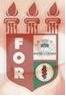 PLANILHA PARA CADASTROS DE LIVROS  BIBLIOTECA MARIA APARECIDA POURCHET CAMPOS        Classificação:       616.314.9                                  Código:	3608  Cutter:         G914a                                               Data: Turma 2017Autor(s):  Guaraná, Amanda BezerraTitulo: APICIFICAÇÃO DE ELEMENTO DENTÁRIO FRATURADO – RELATO DE CASOOrientador(a): profª. Dra. Amanda BarbosaCoorientador(a): Edição:  1ª        Editora  Ed. Do Autor     Local:  Recife    Ano:  2017  Páginas:  19Notas:  TCC – 1ª Turma graduação – 2017 